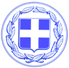                       Κως, 10 Σεπτεμβρίου 2018ΔΕΛΤΙΟ ΤΥΠΟΥΤην εβδομάδα, από Δευτέρα 10-09-2018 έως και Παρασκευή 14-09-2018 προγραμματίζεται να εκτελεστούν οι παρακάτω εργασίες ανά Δημοτική Κοινότητα:Δημοτική Κοινότητα ΚωΣυντήρηση-επισκευές πεζοδρομίων.Αποκατάσταση βλαβών στο δίκτυο ηλεκτροφωτισμού.Συλλογή και μεταφορά απορριμμάτων με μηχανικά μέσα.Δημοτική Κοινότητα ΠυλίουΕργασίες στα σχολεία.Τοποθέτηση οργάνων παιδικής χαράς στο Νηπιαγωγείο Πυλίου.Καθαρισμός του χειμάρρου στην περιοχή «Ταπάχανα».Δημοτική Κοινότητα ΑσφενδιούΕργασίες στα σχολεία.Συλλογή και μεταφορά αστικών απορριμμάτων, (προϊόντα κλάδευσης, ογκώδη αστικά απορρίμματα )από την περιοχή της Αλυκής.Διάνοιξη υδραύλακα της Αλυκής.Αποκατάσταση βλαβών στο δίκτυο ηλεκτροφωτισμού.Δημοτική Κοινότητα ΑντιμάχειαςΚλαδεύσεις φοινικόδεντρων στο Μαστιχάρι και την Αντιμάχεια.Αποψιλώσεις χόρτων εντός οικισμών.Αποκατάσταση βλαβών στο δίκτυο ηλεκτροφωτισμού.Αγροτική οδοποιία.Συλλογή και μεταφορά αστικών απορριμμάτων, (προϊόντα κλάδευσης, ογκώδη αστικά απορρίμματα).Δημοτική Κοινότητα ΚαρδάμαιναςΑσφαλτοστρώσεις δρόμων στην περιοχή «Τσουκαλαριά» μετά από τα έργα της ΔΕΥΑ.Καθαρισμός χώρου περιμετρικά της εκκλησίας.Καθαρισμός του Ποδοσφαιρικού Γηπέδου.Καθαρισμός οικοπέδου από μπάζα στην περιοχή «Άνεμος».Καθαρισμός ποταμών και αγροτικών δρόμων.Δημοτική Κοινότητα ΚεφάλουΑποκατάσταση και συντήρηση δικτύων ύδρευσης και αποχέτευσης.Καθαρισμοί στους αύλειους χώρους του Δημοτικού Σχολείου και του Νηπιαγωγείου.Συντηρήσεις και αποκαταστάσεις ζημιών στην περιοχή «Τσιγκούρα» (συνεχιζόμενο).Απομάκρυνση ογκωδών αντικειμένων πλησίον Δημοτικού Σχολείου.ΕΡΓΑΣΙΕΣ ΤΜΗΜΑΤΟΣ ΠΡΑΣΙΝΟΥΚΑΘΑΡΙΣΜΟΣ ΚΑΙ ΚΟΠΗ ΠΑΡΑΦΥΑΔΩΝ ΕΥΚΑΛΥΠΤΩΝ ΕΠΙ ΟΔΟΥ ΑΝΤΙΓΟΝΗΣ ΑΠΟ ΘΕΣΗ ΙΣΤΡΙΟΝ ΕΩΣ ΖΑΧΑΡΙΑΚΑΘΑΡΙΣΜΟΣ ΠΕΡΙΜΕΤΡΙΚΑ ΠΑΡΚΟΥ ΚΥΚΛΟΦΟΡΙΑΚΗΣ ΑΓΩΓΗΣ ΚΑΙ ΔΥΟ ΕΜΠΡΟΣΘΕΝ ΠΑΡΤΕΡΙΩΝΚΑΘΑΡΙΣΜΟΣ ΠΑΙΔΙΚΗΣ ΧΑΡΑΣ ΠΑΣΣΑΝΙΚΟΛΑΚΗ ΚΑΙ ΦΥΤΕΥΣΗ 3 ΔΕΝΔΡΩΝ ΕΠΙ ΟΔΟΥ ΥΓΕΙΑΣΚΑΘΑΡΙΣΜΟΣ ΚΑΙ ΚΟΠΗ ΧΟΡΤΩΝ ΕΠΙ ΟΔΟΥ ΦΙΛΗΝΟΣ ΑΠΟ ΕΘ.ΠΟΛΕΜΙΣΤΩΝ ΕΩΣ ΑΚΤΗ ΖΟΥΡΟΥΔΗΨΗΛΩΜΑ ΔΕΝΔΡΩΝ ΕΠΙ ΟΔΟΥ ΚΑΝΑΡΗΚΟΠΗ ΠΑΡΑΦΥΑΔΩΝ ΚΑΙ ΚΑΘΑΡΙΣΜΟΣ ΔΕΝΔΡΟΣΤΟΙΧΙΩΝ ΕΠΙ ΕΛ.ΒΕΝΙΖΕΛΟΥ ΑΠΟ Μ.ΑΛΕΞΑΝΔΡΟΥ ΕΩΣ Β.ΠΑΥΛΟΥΚΟΠΗ ΠΑΡΑΦΥΑΔΩΝ ΚΑΙ ΚΑΘΑΡΙΣΜΟΣ ΔΕΝΔΡΟΣΤΟΙΧΙΩΝ ΕΠΙ ΕΛ.ΒΕΝΙΖΕΛΟΥ ΚΑΙ ΠΑΡΟΔΩΝ ΚΑΙ ΚΑΘΑΡΙΣΜΟΣ ΠΑΡΤΕΡΙΩΝ ΕΠΙ ΟΔΟΥ ΚΟΛΟΚΟΤΡΩΝΗΚΟΠΗ ΠΑΡΑΦΥΑΔΩΝ ΚΑΙ ΚΑΘΑΡΙΣΜΟΣ ΔΕΝΔΡΟΣΤΟΙΧΙΩΝ ΕΠΙ ΕΘΝ.ΑΝΤΙΣΤΑΣΕΩΣ ΑΠΟ ΚΟΥΚΟΥΝΑ ΕΩΣ ΦΑΝΑΡΙΑ ΕΙΣΟΔΟΥ1.ΚΟΠΗ ΠΑΡΑΦΥΑΔΩΝ ΚΑΙ ΚΑΘΑΡΙΣΜΟΣ ΔΕΝΔΡΟΣΤΟΙΧΙΩΝ ΕΠΙ ΟΔΟΥ ΕΘΝ.ΑΝΤΙΣΤΑΣΕΩΣ ΑΠΟ ΟΔΟ ΦΙΛΗΝΟΣ ΕΩΣ ΟΔΟΥ ΝΥΜΦΑΙΑΣ2.ΚΑΘΑΡΙΣΜΟΣ ΝΗΣΙΔΑΣ ΕΝΑΝΤΙ ΣΟΥΡΑΣΗΟΛΟΚΛΗΡΩΣΗ ΣΧΗΜΑΤΟΠΟΙΗΣΗ ΦΥΤΟΦΡΑΚΤΗ ΚΑΙ ΚΑΘΑΡΙΣΜΟΣ ΠΟΔΗΛΑΤΟΔΡΟΜΟΥ ΕΠΙ ΟΔΟΥ Β.ΠΑΥΛΟΥ ΕΩΣ ΤΕΡΜΑ ΟΔΟΥ ΙΠΠΟΚΡΑΤΟΥΣΣΧΗΜΑΤΟΠΟΙΗΣΗ ΦΥΤΟΦΡΑΚΤΗ ΣΤΗΝ ΑΓ.ΠΑΡΑΣΚΕΥΗΨΗΛΩΜΑ ΔΕΝΔΡΩΝ ΕΠΙ ΟΔΟΥ ΚΟΡΑΗ ΑΠΟ ΕΛ.ΒΕΝΙΖΕΛΟΥ ΕΩΣ ΠΙΑΤΣΑ ΤΑΧΙΚΑΘΑΡΙΣΜΟΣ ΠΑΡΚΟΥ ΞΕΝΙΑ1.ΚΟΠΗ ΓΚΑΖΟΝ ΣΤΟ ΠΑΡΚΟ ΓΛΑΤΖΑΚΗ2.ΚΟΠΗ ΓΚΑΖΟΝ ΠΑΡΚΑ Β.ΠΑΥΛΟΥ1.ΚΟΠΗ ΓΚΑΖΟΝ ΠΙΑΤΣΑ ΤΑΧΙ2.ΚΟΠΗ ΓΚΑΖΟΝ ΚΑΙ ΑΠΑΛΟΙΦΗ ΠΑΡΑΦΥΑΔΩΝ ΕΠΙ ΔΕΝΔΡΟΣΤΟΙΧΙΩΝ ΕΠΙ Β.ΓΕΩΡΓΙΟΥ1.ΚΟΠΗ ΓΚΑΖΟΝ ΕΜΠΡΟΣ ΑΠΟ ΘΕΡΙΝΟ1.ΣΧΗΜΑΤΟΠΟΙΗΣΗ ΦΥΤΟΦΡΑΚΤΗ ΣΤΟΝ ΑΓΝΩΣΤΟ ΣΤΡΑΤΙΩΤΗ2.ΚΑΘΑΡΙΣΜΟΣ ΠΑΡΤΕΡΙΩΝ ΚΑΙ ΝΗΣΙΔΩΝ ΑΠΟ ΠΑΡΚΟ ΞΕΝΙΑ ΕΩΣ ΑΣΤΥΝΟΜΙΑ ΚΑΙ ΠΑΡΤΕΡΙΩΝ ΑΚΤΑΙΟΝΚΟΠΗ ΓΚΑΖΟΝ ΚΑΙ ΚΑΘΑΡΙΣΜΟΣ ΠΑΡΤΕΡΙΩΝ ΕΠΙ ΑΚΤΗ ΚΟΥΝΤΟΥΡΙΩΤΗ ΕΝΑΝΤΙ ΔΗΜΑΡΧΕΙΟΥΠΟΤΙΣΜΑ ΜΕ ΒΥΤΙΟ ΕΠΙ ΟΔΩΝ ΚΑΒΑΚΟΠΟΥΛΟΥ ΚΑΙ ΛΟΡΔΟΥ ΒΥΡΩΝΟΣ, ΑΦΕΤΗΡΙΑ ΑΣΤΙΚΟΥ ΚΤΕΛ ΠΛΑΤΑΝΙΩΝ Β.ΓΕΩΡΓΙΟΥΓραφείο Τύπου Δήμου Κω